Piątek, 24.04.2020 – 2h ( ta lekcja będzie odpracowana za 4 marca 2020 r.)Temat: Potęga o wykładniku wymiernym.Zapisz temat i datę .Wysłuchaj https://www.youtube.com/watch?v=1NCP-8kR7WAPrzeczytaj wiadomości strona 106 - 109 podręcznikZapisz notatkę: definicje strona 106 i 107Zapisz twierdzenie ze strony 108Zapisz poniższą informację: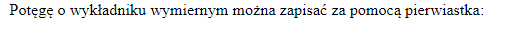 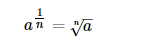 Oraz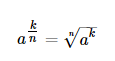 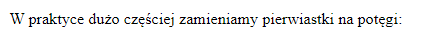 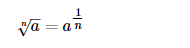 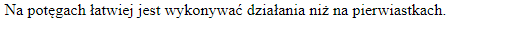 Przykład 1: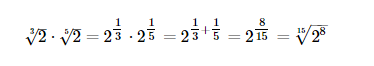 Przykład 2: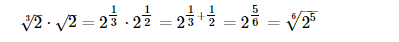 Przykład 3: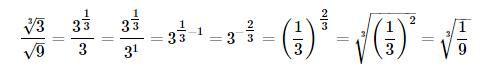 Rozwiąż po 2 przykłady z zadań: ( podręcznik)Zadanie 1 strona 109 - ( podręcznik), zadanie 3.114, 3.115 strona 88 - zbiór Podpowiedź:           poprzednia lekcja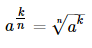 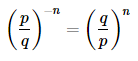  skorzystaj z twierdzenia strona 108, pamiętaj, że wszystkie twierdzenia dotyczące działań na potęgach o wykładnikach naturalnych mają zastosowanie także w przypadku działań na potęgach o wykładnikach wymiernych.Zadanie 2 strona 109 ( podręcznik), zadanie 3.116 strona 88 - zbiór  skorzystaj 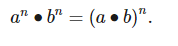 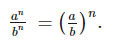 Podpowiedź: 32 = 2 × 16, 125 = , 625 = Zadanie 3 strona 109 ( podręcznik), zadanie 3.121 strona 89 - zbiór  – skorzystaj z podpowiedzi do poprzednich zadań oraz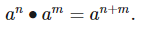 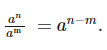 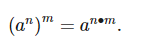 Zadanie  4 strona 109 ( podręcznik), zadanie 3.117 strona 88 - zbiór – zamień pierwiastki na potęgizadanie 3.124 b strona 90 - zbiórRozwiązane zadania z lekcji z dnia 22. 04. 20 r. i 24. 04. 20 r. proszę przesłać na adres email jolantatomczyk@onet.pl do wtorku ( 28.04. 2020) - włącznie